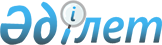 О внесении изменений в решение Таразского городского маслихата от 23 декабря 2015 года №48-3 "О городском бюджете на 2016-2018 годы"Решение Таразского городского маслихата Жамбылской области от 13 мая 2016 года № 3-3. Зарегистрировано Департаментом юстиции Жамбылской области 23 мая 2016 года № 3088      Примечание РЦПИ. 

      В тексте документа сохранена пунктуация и орфография оригинала.

      В соответствии со статьями 9, 109 Бюджетного кодекса Республики Казахстан от 4 декабря 2008 года и статьей 6 Закона Республики Казахстан от 23 января 2001 года "О местном государственном управлении и самоуправлении в Республике Казахстан" Таразский городской маслихат РЕШИЛ:

      1. Внести в решение Таразского городского маслихата от 23 декабря 2015 года №48-3 "О городском бюджете на 2016-2018 годы" (зарегистрировано в Реестре государственной регистрации нормативных правовых актов за №2879, опубликовано 6 января 2016 года в газете "Жамбыл Тараз" №1) следующие изменения:

      в пункте 1:

      в подпункте 1):

      цифры "29 312 975" заменить цифрами "32 294 405";

      цифры "22 204 386" заменить цифрами "25 185 816";

      в подпункте 2) цифры "29 369 397" заменить цифрами "32 436 550";

      в подпункте 3):

      в строке "чистое бюджетное кредитование" цифры "0" заменить цифрами "3 621 756";

      в строке "бюджетные кредиты" цифры "0"заменить цифрами "3 621 756"; 

      в подпункте 5) цифры "-56 422" заменить цифрами "-3 763 901";

      в подпункте 6):

      цифры "56 422" заменить цифрами "3 763 901";

      цифры "571 828" заменить цифрами "4 279 307";

      в пункте 2 цифры "100 000" заменить цифрами "120 000".

      Приложение 1 к указанному решению изложить в новой редакции согласно приложению к настоящему решению.

      2. Контроль за исполнением и публикацию на интернет-ресурсе данного решения возложить на постоянную комиссию городского маслихата по бюджету и социально-экономическому развитию города.

       3. Настоящее решение вступает в силу с момента государственной регистрации в органах юстиции и вводится в действие с 1 января 2016 года. 

 Бюджет города Тараза на 2016 год
					© 2012. РГП на ПХВ «Институт законодательства и правовой информации Республики Казахстан» Министерства юстиции Республики Казахстан
				
      Председатель сессии

Секретарь

      Таразского городского

Таразского городского 

      маслихата

маслихата

      Ф. Касымов

Б. Нарбаев
Приложение 1
к решению Таразского
городского маслихата №3-3
от 13 мая 2016 годаПриложение 1
к решению Таразского
городского маслихата №48-3
от 23 декабря 2015 годаКатегория

Категория

Категория

Категория

Сумма, тысяч тенге

Класс

Класс

Класс

Сумма, тысяч тенге

Подкласс

Подкласс

Наименование

1

2

3

1. ДОХОДЫ

32294405

1

НАЛОГОВЫЕ ПОСТУПЛЕНИЯ

6683991

01

Подоходный налог

2232607

2

Индивидуальный подоходный налог

2232607

03

Социальный налог

1739796

1

Социальный налог

1739796

04

Hалоги на собственность

1829988

1

Hалоги на имущество

1050000

3

Земельный налог

230000

4

Hалог на транспортные средства

549735

5

Единый земельный налог

253

05

Внутренние налоги на товары, работы и услуги

581100

2

Акцизы

71300

3

Поступления за использование природных и других ресурсов

111800

4

Сборы за ведение предпринимательской и профессиональной деятельности

385000

5

Налог на игорный бизнес

13000

07

Прочие налоги

500

1

Прочие налоги

500

08

Обязательные платежи, взимаемые за совершение юридически значимых действий и (или) выдачу документов уполномоченными на то государственными органами или должностными лицами

300000

1

Государственная пошлина

300000

2

НЕНАЛОГОВЫЕ ПОСТУПЛЕНИЯ

133509

01

Доходы от государственной собственности

45409

1

Поступления части чистого дохода государственных предприятий

2130

5

Доходы от аренды имущества, находящегося в государственной собственности

43279

02

Поступления от реализации товаров (работ, услуг) государственными учреждениями, финансируемыми из государственного бюджета

100

1

Поступления от реализации товаров (работ, услуг) государственными учреждениями, финансируемыми из государственного бюджета

100

03

Поступления денег от проведения государственных закупок, организуемых государственными учреждениями, финансируемыми из государственного бюджета

1000

1

Поступления денег от проведения государственных закупок, организуемых государственными учреждениями, финансируемыми из государственного бюджета

1000

04

Штрафы, пени, санкции, взыскания, налагаемые государственными учреждениями, финансируемыми из государственного бюджета, а также содержащимися и финансируемыми из бюджета (сметы расходов) Национального Банка Республики Казахстан

26000

1

Штрафы, пени, санкции, взыскания, налагаемые государственными учреждениями, финансируемыми из государственного бюджета, а также содержащимися и финансируемыми из бюджета (сметы расходов) Национального Банка Республики Казахстан, за исключением поступлений от организаций нефтяного сектора

26000

06

Прочие неналоговые поступления

61000

1

Прочие неналоговые поступления

61000

3

ПОСТУПЛЕНИЯ ОТ ПРОДАЖИ ОСНОВНОГО КАПИТАЛА

291089

01

Продажа государственного имущества, закрепленного за государственными учреждениями

166089

1

Продажа государственного имущества, закрепленного за государственными учреждениями

166089

03

Продажа земли и нематериальных активов

125000

1

Продажа земли

100000

2

Продажа нематериальных активов

25000

4

ПОСТУПЛЕНИЯ ТРАНСФЕРТОВ

25185816

02

Трансферты из вышестоящих органов государственного управления

25185816

2

Трансферты из областного бюджета

25185816

Функциональная группа

Функциональная группа

Функциональная группа

Функциональная группа

Сумма, тысяч тенге

Администратор бюджетных программ

Администратор бюджетных программ

Администратор бюджетных программ

Сумма, тысяч тенге

Программа

Программа

Наименование

1

2

3

2. ЗАТРАТЫ

32436550

01

Государственные услуги общего характера

449710

112

Аппарат маслихата района (города областного значения)

29677

001

Услуги по обеспечению деятельности маслихата района (города областного значения)

28033

003

Капитальные расходы государственного органа

1644

122

Аппарат акима района (города областного значения)

243945

001

Услуги по обеспечению деятельности акима района (города областного значения)

224597

003

Капитальные расходы государственного органа

19348

452

Отдел финансов района (города областного значения)

46452

001

Услуги по реализации государственной политики в области исполнения бюджета и управления коммунальной собственностью района (города областного значения)

35469

003

Проведение оценки имущества в целях налогообложения

9892

010

Приватизация, управление коммунальным имуществом, постприватизационная деятельность и регулирование споров, связанных с этим

1030

018

Капитальные расходы государственного органа

61

453

Отдел экономики и бюджетного планирования района (города областного значения)

37275

001

Услуги по реализации государственной политики в области формирования и развития экономической политики, системы государственного планирования

37150

004

Капитальные расходы государственного органа

125

458

Отдел жилищно-коммунального хозяйства, пассажирского транспорта и автомобильных дорог района (города областного значения)

70223

001

Услуги по реализации государственной политики на местном уровне в области жилищно-коммунального хозяйства, пассажирского транспорта и автомобильных дорог

70223

494

Отдел предпринимательства и промышленности района (города областного значения)

22138

001

Услуги по реализации государственной политики на местном уровне в области развития предпринимательства и промышленности

22090

003

Капитальные расходы государственного органа

48

02

Оборона

8403

122

Аппарат акима района (города областного значения)

8403

005

Мероприятия в рамках исполнения всеобщей воинской обязанности

8403

03

Общественный порядок, безопасность, правовая, судебная, уголовно-исполнительная деятельность

213800

458

Отдел жилищно-коммунального хозяйства, пассажирского транспорта и автомобильных дорог района (города областного значения)

213800

021

Обеспечение безопасности дорожного движения в населенных пунктах

213800

04

Образование

20172050

464

Отдел образования района (города областного значения)

4290602

009

Обеспечение деятельности организаций дошкольного воспитания и обучения

2357420

040

Реализация государственного образовательного заказа в дошкольных организациях образования

1933182

467

Отдел строительства района (города областного значения)

388054

037

Строительство и реконструкция объектов дошкольного воспитания и обучения

388054

464

Отдел образования района (города областного значения)

12164022

003

Общеобразовательное обучение

11672579

006

Дополнительное образование для детей

452539

050

Содержание вновь вводимых объектов образования

38904

465

Отдел физической культуры и спорта района (города областного значения)

37284

017

Дополнительное образование для детей и юношества по спорту

37284

467

Отдел строительства района (города областного значения)

1976026

024

Строительство и реконструкция объектов начального, основного среднего и общего среднего образования

1976026

464

Отдел образования района (города областного значения)

1316062

001

Услуги по реализации государственной политики на местном уровне в области образования

54399

005

Приобретение и доставка учебников, учебно-методических комплексов для государственных учреждений образования района (города областного значения)

257000

012

Капитальные расходы государственного органа

3122

015

Ежемесячная выплата денежных средств опекунам (попечителям) на содержание ребенка-сироты (детей-сирот), и ребенка (детей), оставшегося без попечения родителей

114843

022

Выплата единовременных денежных средств казахстанским гражданам, усыновившим (удочерившим) ребенка (детей)-сироту и ребенка (детей), оставшегося без попечения родителей

9573

029

Обследование психического здоровья детей и подростков и оказание психолого-медико-педагогической консультативной помощи населению

52635

067

Капитальные расходы подведомственных государственных учреждений и организаций

824490

06

Социальная помощь и социальное обеспечение

1659113

451

Отдел занятости и социальных программ района (города областного значения)

260717

005

Государственная адресная социальная помощь

25280

016

Государственные пособия на детей до 18 лет

200000

025

Внедрение обусловленной денежной помощи по проекту Өрлеу

35437

464

Отдел образования района (города областного значения)

56992

030

Содержание ребенка (детей), переданного патронатным воспитателям

56992

451

Отдел занятости и социальных программ района (города областного значения)

1252082

002

Программа занятости

343995

006

Оказание жилищной помощи

200000

007

Социальная помощь отдельным категориям нуждающихся граждан по решениям местных представительных органов

125242

010

Материальное обеспечение детей-инвалидов, воспитывающихся и обучающихся на дому

17200

013

Социальная адаптация лиц, не имеющих определенного местожительства

102561

014

Оказание социальной помощи нуждающимся гражданам на дому

131381

017

Обеспечение нуждающихся инвалидов обязательными гигиеническими средствами и предоставление услуг специалистами жестового языка, индивидуальными помощниками в соответствии с индивидуальной программой реабилитации инвалида

330490

023

Обеспечение деятельности центров занятости населения

1213

451

Отдел занятости и социальных программ района (города областного значения)

76769

001

Услуги по реализации государственной политики на местном уровне в области обеспечения занятости и реализации социальных программ для населения

73605

011

Оплата услуг по зачислению, выплате и доставке пособий и других социальных выплат

910

021

Капитальные расходы государственного органа

2254

458

Отдел жилищно-коммунального хозяйства, пассажирского транспорта и автомобильных дорог района (города областного значения)

12553

050

Реализация Плана мероприятий по обеспечению прав и улучшению качества жизни инвалидов в Республике Казахстан на 2012 – 2018 годы

12553

07

Жилищно-коммунальное хозяйство

6110012

458

Отдел жилищно-коммунального хозяйства, пассажирского транспорта и автомобильных дорог района (города областного значения)

44373

003

Организация сохранения государственного жилищного фонда

31248

049

Проведение энергетического аудита многоквартирных жилых домов

13125

464

Отдел образования района (города областного значения)

335203

026

Ремонт объектов в рамках развития городов и сельских населенных пунктов по Дорожной карте занятости 2020

335203

467

Отдел строительства района (города областного значения)

4214061

003

Проектирование и (или) строительство, реконструкция жилья коммунального жилищного фонда

1029879

004

Проектирование, развитие и (или) обустройство инженерно-коммуникационной инфраструктуры

3184182

479

Отдел жилищной инспекции района (города областного значения)

20133

001

Услуги по реализации государственной политики на местном уровне в области жилищного фонда

20133

458

Отдел жилищно-коммунального хозяйства, пассажирского транспорта и автомобильных дорог района (города областного значения)

232000

012

Функционирование системы водоснабжения и водоотведения

227000

028

Развитие коммунального хозяйства

5000

467

Отдел строительства района (города областного значения)

13124

006

Развитие системы водоснабжения и водоотведения

13124

458

Отдел жилищно-коммунального хозяйства, пассажирского транспорта и автомобильных дорог района (города областного значения)

1251118

015

Освещение улиц в населенных пунктах

483296

016

Обеспечение санитарии населенных пунктов

260598

017

Содержание мест захоронений и захоронение безродных

5700

018

Благоустройство и озеленение населенных пунктов

501524

08

Культура, спорт, туризм и информационное пространство

456461

455

Отдел культуры и развития языков района (города областного значения)

117809

003

Поддержка культурно-досуговой работы

117809

465

Отдел физической культуры и спорта района (города областного значения)

23367

001

Услуги по реализации государственной политики на местном уровне в сфере физической культуры и спорта

13458

004

Капитальные расходы государственного органа

721

005

Развитие массового спорта и национальных видов спорта

1977

006

Проведение спортивных соревнований на районном (города областного значения) уровне

3531

007

Подготовка и участие членов сборных команд района (города областного значения) по различным видам спорта на областных спортивных соревнованиях

3680

455

Отдел культуры и развития языков района (города областного значения)

116436

006

Функционирование районных (городских) библиотек

116436

456

Отдел внутренней политики района (города областного значения)

29885

002

Услуги по проведению государственной информационной политики

29885

455

Отдел культуры и развития языков района (города областного значения)

27038

001

Услуги по реализации государственной политики на местном уровне в области развития языков и культуры

19495

032

Капитальные расходы подведомственных государственных учреждений и организаций

7543

456

Отдел внутренней политики района (города областного значения)

141926

001

Услуги по реализации государственной политики на местном уровне в области информации, укрепления государственности и формирования социального оптимизма граждан

88835

003

Реализация мероприятий в сфере молодежной политики

52986

006

Капитальные расходы государственного органа

66

032

Капитальные расходы подведомственных государственных учреждений и организаций

39

10

Сельское, водное, лесное, рыбное хозяйство, особо охраняемые природные территории, охрана окружающей среды и животного мира, земельные отношения

194304

462

Отдел сельского хозяйства района (города областного значения)

18591

001

Услуги по реализации государственной политики на местном уровне в сфере сельского хозяйства

18503

006

Капитальные расходы государственного органа

88

473

Отдел ветеринарии района (города областного значения)

84071

001

Услуги по реализации государственной политики на местном уровне в сфере ветеринарии

66008

003

Капитальные расходы государственного органа

635

005

Обеспечение функционирования скотомогильников (биотермических ям)

4176

006

Организация санитарного убоя больных животных

327

007

Организация отлова и уничтожения бродячих собак и кошек

12500

008

Возмещение владельцам стоимости изымаемых и уничтожаемых больных животных, продуктов и сырья животного происхождения

425

463

Отдел земельных отношений района (города областного значения)

76323

001

Услуги по реализации государственной политики в области регулирования земельных отношений на территории района (города областного значения)

47491

006

Землеустройство, проводимое при установлении границ районов, городов областного значения, районного значения, сельских округов, поселков, сел

28336

007

Капитальные расходы государственного органа

496

473

Отдел ветеринарии района (города областного значения)

15319

011

Проведение противоэпизоотических мероприятий

15319

11

Промышленность, архитектурная, градостроительная и строительная деятельность

94910

467

Отдел строительства района (города областного значения)

37451

001

Услуги по реализации государственной политики на местном уровне в области строительства

37451

468

Отдел архитектуры и градостроительства района (города областного значения)

57459

001

Услуги по реализации государственной политики в области архитектуры и градостроительства на местном уровне

57459

12

Транспорт и коммуникации

2947095

458

Отдел жилищно-коммунального хозяйства, пассажирского транспорта и автомобильных дорог района (города областного значения)

2947095

022

Развитие транспортной инфраструктуры

720341

023

Обеспечение функционирования автомобильных дорог

183400

045

Капитальный и средний ремонт автомобильных дорог районного значения и улиц населенных пунктов

2043354

13

Прочие

120000

452

Отдел финансов района (города областного значения)

120000

012

Резерв местного исполнительного органа района (города областного значения)

120000

15

Трансферты

10692

452

Отдел финансов района (города областного значения)

10692

006

Возврат неиспользованных (недоиспользованных) целевых трансфертов

2106

054

Возврат сумм неиспользованных (недоиспользованных) целевых трансфертов, выделенных из республиканского бюджета за счет целевого трансферта из Национального фонда Республики Казахстан

8586

3. Чистое бюджетное кредитование

3621756

Бюджетные кредиты

3621756

7

Жилищно-коммунальное хозяйство

3621756

458

Отдел жилищно-коммунального хозяйства, пассажирского транспорта и автомобильных дорог района (города областного значения)

3621756

053

Кредитование на реконструкцию и строительство систем тепло-, водоснабжения и водоотведения

3621756

Погашение бюджетных кредитов

0

4. Сальдо по операциям с финансовыми активами

0

Приобретение финансовых активов

0

Поступления от продажи финансовых активов государства

0

5. Дефицит (профицит) бюджета

-3763901

6. Финансирование дефицита (использование профицита) бюджета

3763901

Категория

Категория

Категория

Категория

Сумма, тысяч тенге

Класс

Класс

Класс

Сумма, тысяч тенге

Подкласс

Подкласс

Наименование

1

2

3

7

Поступления займов

4279307

1

Внутренние государственные займы

4279307

2

Договоры займа

4279307

8

Используемые остатки бюджетных средств

84594

Функциональная группа

Функциональная группа

Функциональная группа

Функциональная группа

Сумма, тысяч тенге

Администратор бюджетных программ

Администратор бюджетных программ

Администратор бюджетных программ

Сумма, тысяч тенге

Программа

Программа

Наименование

1

2

3

16

Погашение займов

600000

452

Отдел финансов района (города областного значения)

600000

008

Погашение долга местного исполнительного органа перед вышестоящим бюджетом

600000

